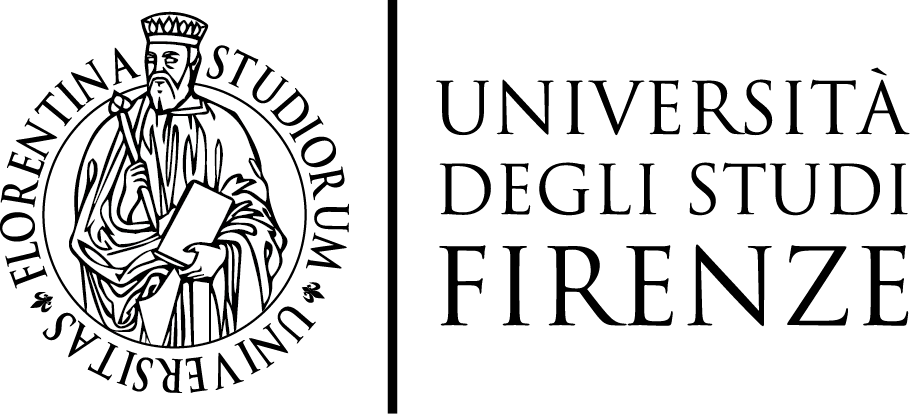 Verbale della commissione giudicatrice
dell’esame di stato per l’abilitazione all’esercizio della
professione di Biologo e Biologo sezione BPRIMA SESSIONE - ANNO 2018VerBale della prova orale BIOLOGO SEZIONE BIl giorno 24 Luglio 2018, alle ore 17:30, nell’aula 008 del Plesso Didattico, viale GB Morgagni 44, (Firenze), si è riunita la Commissione Giudicatrice dell’esame di Stato per l’abilitazione all’esercizio della professione di Biologo e Biologo sezione B, nominata dal Ministero dell’Istruzione, dell’Università e della Ricerca con proprio decreto 23 Maggio 2018, nelle persone di:Prof. Renato Fani (Presidente)Prof.ssa Chiara Donati (Segretario)Dr.ssa Stefania PapaDr.Marco RufoloDr.ssa Chiara Matteuzzi (sostituisce Dr. Ugo Ricci)Si procede all’identificazione della candidata tramite la verifica di un documento di identità e facendo apporre la firma su apposito modulo. La Commissione stabilisce preliminarmente che le domande, in accordo con le normative sull’esame di abilitazione per Biologo sezione B, verteranno su argomenti inerenti le materie delle prove scritte e la legislazione e deontologia professionale e sulla tesi di laurea. I criteri di valutazione per la prova orale sono quelli stabiliti nella riunione preliminare del 14 giugno 2018.Ciò premesso, alle ore 17:30 inizia la valutazione dell’unica  candidata (CAMPAINI RACHELE). Sulla base delle risposte alle domande e ai quesiti posti dalla Commissione, la candidata viene valutata come segue:Viene ammessa alla prova pratica la seguente candidata:CAMPAINI RACHELELa Commissione termina i lavori alle ore 18:00. Dei medesimi viene redatto il presente verbale, che è sottoscritto e confermato come segue:Prof. Renato Fani (Presidente)Prof.ssa Chiara Donati (Segretario)Dr.ssa Stefania PapaDr.Marco RufoloDr.ssa Chiara Matteuzzi Candidatovoto/501CAMPAINI RACHELE48